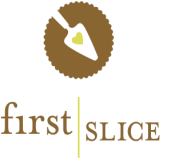                             To Your Table Spring 2015                                     Meal Instructions week 2Seeking Donations for Empty Bowls Silent Auction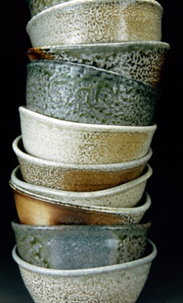 On Friday, April 17th from 5-8pm, guests will enjoy the soup & bread social in a handmade bowl donated by a local artist. Guests may take home their bowls as a reminder of all the other bowls that remain empty in our community. Bowls are $25 each, and there is no limit to the number of bowls that can be purchased. Sales begin at 5pm on a first come, first served basis. There will also be a silent auction of donated artist-crafted jewelry, textiles, prints, paintings & drawings, local dining offers, ceramics, and more… Help us FILL those empty bowls! HELP SPREAD THE WORD ABOUT OUR SUBSCRIBER PROGRAM! WITH YOUR HELP, WE CAN PROVIDE EVEN MORE OUTREACH IN 2015! Seeking Donations for Empty Bowls Silent AuctionOn Friday, April 17th from 5-8pm, guests will enjoy the soup & bread social in a handmade bowl donated by a local artist. Guests may take home their bowls as a reminder of all the other bowls that remain empty in our community. Bowls are $25 each, and there is no limit to the number of bowls that can be purchased. Sales begin at 5pm on a first come, first served basis. There will also be a silent auction of donated artist-crafted jewelry, textiles, prints, paintings & drawings, local dining offers, ceramics, and more… Help us FILL those empty bowls! HELP SPREAD THE WORD ABOUT OUR SUBSCRIBER PROGRAM! WITH YOUR HELP, WE CAN PROVIDE EVEN MORE OUTREACH IN 2015! Seeking Donations for Empty Bowls Silent AuctionOn Friday, April 17th from 5-8pm, guests will enjoy the soup & bread social in a handmade bowl donated by a local artist. Guests may take home their bowls as a reminder of all the other bowls that remain empty in our community. Bowls are $25 each, and there is no limit to the number of bowls that can be purchased. Sales begin at 5pm on a first come, first served basis. There will also be a silent auction of donated artist-crafted jewelry, textiles, prints, paintings & drawings, local dining offers, ceramics, and more… Help us FILL those empty bowls! HELP SPREAD THE WORD ABOUT OUR SUBSCRIBER PROGRAM! WITH YOUR HELP, WE CAN PROVIDE EVEN MORE OUTREACH IN 2015! Seeking Donations for Empty Bowls Silent AuctionOn Friday, April 17th from 5-8pm, guests will enjoy the soup & bread social in a handmade bowl donated by a local artist. Guests may take home their bowls as a reminder of all the other bowls that remain empty in our community. Bowls are $25 each, and there is no limit to the number of bowls that can be purchased. Sales begin at 5pm on a first come, first served basis. There will also be a silent auction of donated artist-crafted jewelry, textiles, prints, paintings & drawings, local dining offers, ceramics, and more… Help us FILL those empty bowls! HELP SPREAD THE WORD ABOUT OUR SUBSCRIBER PROGRAM! WITH YOUR HELP, WE CAN PROVIDE EVEN MORE OUTREACH IN 2015! COOKING INSTRUCTIONS (Cooking times may vary)COOKING INSTRUCTIONS (Cooking times may vary)COOKING INSTRUCTIONS (Cooking times may vary)Roasted Greek Amish ChickenIf kept frozen, preheat oven to 350 °, place on a sheet tray and bake for 40-45 minutes. Roasted Greek Amish ChickenIf kept frozen, preheat oven to 350 °, place on a sheet tray and bake for 40-45 minutes. Pan-Seared Pork Tenderloin with Natural Au Jus Keep frozen. Preheat oven to 350°, place on sheet tray & bake for 40 minutes.Pan-Seared Pork Tenderloin with Natural Au Jus Keep frozen. Preheat oven to 350°, place on sheet tray & bake for 40 minutes.Organic Beef Picadillo Thaw beef picadillo. Heat 1TBSP oil in a sauté pan over medium heat. Cook beef for 7-10 minutes, stirring occasionally.  Organic Beef Picadillo Thaw beef picadillo. Heat 1TBSP oil in a sauté pan over medium heat. Cook beef for 7-10 minutes, stirring occasionally.  Salmon Cakes with Cucumber Lime RelishThaw. Heat 1TBSP oil in a sauté pan over medium heat. Cook cakes on each side for 3 minutes each until golden brown. Serve with lime cucumber relish. Salmon Cakes with Cucumber Lime RelishThaw. Heat 1TBSP oil in a sauté pan over medium heat. Cook cakes on each side for 3 minutes each until golden brown. Serve with lime cucumber relish. Herbed Ricotta Stuffed Shells with Tomato Basil SauceIf Kept Frozen, Preheat oven to 350 degrees. Remove lid and place on sheet tray. Cook for 35-45 minsHerbed Ricotta Stuffed Shells with Tomato Basil SauceIf Kept Frozen, Preheat oven to 350 degrees. Remove lid and place on sheet tray. Cook for 35-45 minsItalian Vegetable Strata If kept Frozen, Preheat oven to 300 degrees. Remove lid and place strata on a sheet tray. Bake for 30-35 minutes. Italian Vegetable Strata If kept Frozen, Preheat oven to 300 degrees. Remove lid and place strata on a sheet tray. Bake for 30-35 minutes. SIDESSIDES Minestrone Soup Thaw. Heat soup in a pot. Add ½ cup of water.  Simmer for 5 Min. Or open lid slightly and microwave for 8 mins. Stir and heat further if necessary. Minestrone Soup Thaw. Heat soup in a pot. Add ½ cup of water.  Simmer for 5 Min. Or open lid slightly and microwave for 8 mins. Stir and heat further if necessary.Cajun CauliflowerIf Kept Frozen, Preheat oven to 350°; remove lid and place on a sheet tray. Bake for 20 minutes.   Cajun CauliflowerIf Kept Frozen, Preheat oven to 350°; remove lid and place on a sheet tray. Bake for 20 minutes.   Chipotle Caesar Salad  with Chipotle Caesar DressingChipotle Caesar Salad  with Chipotle Caesar DressingFrench Lentil SaladEnjoy as is!French Lentil SaladEnjoy as is!Organic Fruit  Red & Green Grapes    Organic Fruit  Red & Green Grapes    Baked Sweet PotatoesKeep frozen. Preheat oven to 325 degrees, remove lid and place potatoes on a sheet tray. Bake for 30 minutes. Baked Sweet PotatoesKeep frozen. Preheat oven to 325 degrees, remove lid and place potatoes on a sheet tray. Bake for 30 minutes. Blueberry & Pecan Buttermilk Pie Sharing is caring. Thaw for approx. 15 mins before consuming. Blueberry & Pecan Buttermilk Pie Sharing is caring. Thaw for approx. 15 mins before consuming. 